Панова Людмила Николаевна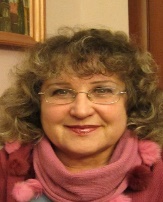 директор АНО «Ресурсный центр поддержки социально ориентированных некоммерческих организаций»
Занимаемые позициидоцент кафедры Менеджмента и бизнес-аналитики ФГАОУ ВО «Севастопольский государственный университет»член судейской коллегии и эксперт межВУЗовских чемпионатов и демонстрационных экзаменов  по стандартам WorldSkillsруководитель и координатор социальных проектов Образованиеэкономист-математик - Ленинградский финансово-экономический институт им. Н.А. Вознесенского специальность «экономическая кибернетика»;магистр государственного управления - Одесский региональный институт государственного управления Национальной Академии государственного управления при Президенте Украины;профессиональный финансовый менеджер-аналитик - Британский институт финансовых менеджеров-аналитиков;статус европейской бизнес-компетенции  - Венский институт европейского бизнеса;Опыт экспертной деятельностипредседатель Координационного совета и Аттестационной комиссии по Президентскому проекту: выпущено порядка 100 специалистов со вторым высшим образованием по квалификации «предпринимательство», 20 специалистов прошли стажировку в странах Европы;председатель Государственной экзаменационной комиссии кафедры «Менеджмент и бизнес-аналитика» Севастопольского государственного университета (ежегодный выпуск порядка 40-60 бакалавров, 25-35 магистров по проектному менеджменту).Опыт проектной деятельностиразработка и реализация проектов по развитию кластеров на базе Союза «Севастопольская торгово-промышленная палата»: разработка концепции и создание кластеров «Продукты моря», «Деловой конференц-туризм», «Энергосбережение»;совместный с Евросоюзом проект «Черноморская сеть регионального развития - BLAZNET»;продвижение производства и реализации органической продукции в г. Севастополе;руководитель проектов Ресурсного центра: Акселерация волонтёрских и социальных проектов, Развитие компетенций, Перекресток волонтёров, Мобильный проектный офис, заслуживших признание и поддержку губернатора города Севастополя и некоммерческого сообщества.Контакты: + 7 (978) 82 75 18, e-mail: panova.spm@yandex.ru, www.rcnko.ru                         Куртева Татьяна Ивановна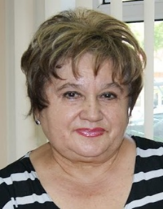 руководитель школы волонтёров, координатор АНО «Ресурсный центр поддержки социально ориентированных некоммерческих организаций»Занимаемые позициикоординатор и эксперт социальных проектовчлен судейской коллегии и эксперт межВУЗовских чемпионатов и демонстрационных экзаменов по стандартам WorldSkillsпредседатель Потребительского кооператива «Потребительское общество «Пассаж»ОбразованиеДонецкий институт советской торговли, «экономика торговли», экономист;Университет марксизма-ленинизма, отделение экономическое, факультет пропагандистскийРеспубликанский институт подготовки менеджеров при Совете Министров УССР (курсы повышения квалификации по теме «Управление в условиях развития экономической реформы) Полтавский Межотраслевой институт повышения квалификации и переподготовки специалистов потребительской кооперации по направлению «Основы рыночной экономики».СФ ФБГОУ РЭУ С имени Г.В. Плеханова» курсы: «Организационные формы малого предприятия. Бизнес-планирование. Маркетинговые исследования для развития бизнеса»онлайн обучение на право участия в оценке демонстрационного экзамена по стандартам WORLDSKILS по компетенции «предпринимательство» Школа Социального Волонтёрства по программе: «Организатор волонтёрской деятельности», Школа для тренеров по теме «Основы фандрайзинга»Опыт экспертной деятельностиСекретарь рабочей группы по обеспечению проведения кластерных исследований в г. Севастополе, член Координационного Совета содействия созданию кластерных структур на территории г. Севастополя при Севастопольской городской государственной администрации;заместитель председателя региональной рабочей группы Межведомственного центра по организации переподготовки управленческих кадров для сферы предпринимательства Опыт проектной деятельностиразработка и реализация проектов по развитию кластеров на базе Союза «Севастопольская торгово-промышленная палата»: разработка концепции и создание кластеров «Продукты моря», «Деловой конференц-туризм», «Энергосбережение»;проект «Пилотный мониторинг работы органов местного самоуправления (Советов) по взаимодействию с органами самоорганизации населения Гагаринского района города Севастополя» и - «Создание Общественного Центра местного самоуправления Гагаринского района города Севастополя»;проект «Содействие экономическому развитию и занятости»;продвижение производства и реализации органической продукции в г. Севастополе;проекты: «Ресурсный центр поддержки СО НКО» и «Ресурсный центр – инструмент акселерации партнерств»;«Акселерации социальных и волонтёрских проектов».«Развитие компетенций в некоммерческом секторе» Контакты: + 7 (978) 831 59 75, e-mail: edu@sevtpp.ru Нечаева Дарина Алексеевна 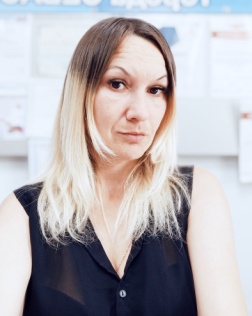 эксперт-консультант АНО «Ресурсный центр поддержки социально ориентированных некоммерческих организаций»Занимаемые позицииОтветственная за ведение документа оборота. Консультант Ресурсного центра.Ответственная за организацию и проведение мероприятий.ОбразованиеЛьвовская национальная академия искусств; направление подготовки:  искусство, кафедра графического дизайна; квалификация бакалавра по специальности  дизайнер – график, преподаватель.  Севастопольский филиал федерального государственного бюджетного учреждения высшего образования «Российский экономический университет им. Г.В. Плеханова» направление подготовки: социальное предпринимательство.Сертификация и повышение квалификациикаскадный семинар-тренинг  на тему «Инновационные инструменты развития региональной экономики  в Севастопольском регионе»;семинар на тему «Экономическая безопасность бизнеса с использованием современных юридических и бизнес-технологий»; семинар на тему «Современный менеджмент на основе применения международных стандартов ISO серии 9000, принципов TQM, моделей совершенства, премий и наград по качеству»;форум «Педагоги России»; семинар – тренинг «Социальное проектирование»;экспресс – семинар «Основы франдрайзинга»;курсы повышения квалификации в Севастопольском филиале федерального государственного бюджетного учреждения высшего образования «Российский экономический университет им. Г.В. Плеханова»;семинар – практикум «Социальное проектирование: от идеи до результата»;участника выставки- «От Выставки – к Форуму»;семинар - практикум – «Проектная мастерская для НКО»;он-лайн обучение – «НКО – удаленка без боли».  Контакты: +7(978) 724-27-67, danira1@mail.ruПолещук Галина Юрьевна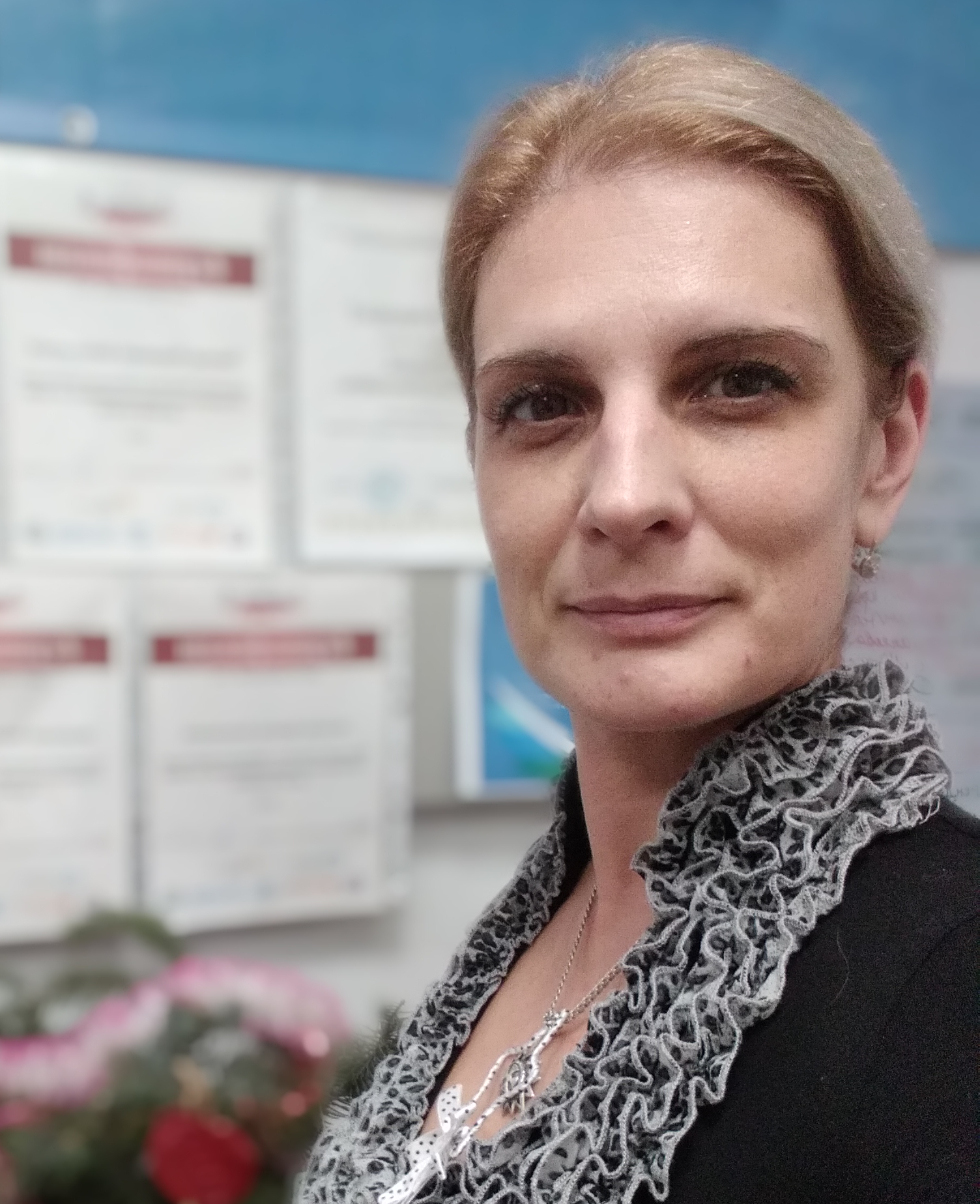 Финансовый эксперт АНО «Ресурсный центр поддержки социально ориентированных некоммерческих организаций»Занимаемые позицииОтветственная за ведение бухгалтерского учета и отчетности. Финансовый эксперт Ресурсного центра.член судейской коллегии и эксперт межВУЗовских чемпионатов и демонстрационных экзаменов по стандартам WorldSkills.Руководитель проектов СРОО «Центр предпринимателей малого и среднего бизнеса»ОбразованиеСевастопольский государственный технический университет по специальности «Бухгалтерский учет и аудит» с присвоением квалификации- специалист экономист.Таврический институт предпринимательства и права по специальности «Правоведение»,  с получением квалификации бакалавра права. Тернопольский государственный экономический университет по специальности «Государственная служба» и получила квалификацию магистра государственного управления.Сертификация и повышение квалификацииПрошла стажировку по программе „Финансы для малого бизнеса. Взаимодействие между предпринимателями и инвесторами” в рамках проекта ТАСИС- БИСТРО, реализованного Институтом Международного делового сотрудничества (Киев, Украина) и Центром Международной экономики (Лондон, Великобритания). Республиканский обучающий центр по программе подготовки уполномоченных по управлению государственными корпоративными правами. Тренинг для менеджеров и фасилитароров кластеров: «Инновационные модели развития малого и среднего   бизнеса. Кластерный подход».Онлайн обучение на право участия в оценке демонстрационного экзамена по стандартам WORLDSKILS по компетенции «предпринимательство» Обучение по дополнительной профессиональной программе в Институте повышения квалификации «Конверсия» - Высшей школе бизнеса по направлению: «Стратегия управления на предприятиях малого и среднего бизнеса».Обучение по дополнительной профессиональной программе в Институте повышения квалификации «Конверсия» - Высшей школе бизнеса по направлению: «Женское предпринимательство в современном обществе: особенности и перспективы».Обучение по дополнительной профессиональной программе в Институте повышения квалификации «Конверсия» - Высшей школе бизнеса по направлению: «Социальное предпринимательство: от идеи до прибыли».Обучение по дополнительной профессиональной программе в Институте повышения квалификации «Конверсия» - Высшей школе бизнеса по направлению: «Предпринимательство в условиях цифровой экономики».Контакты: +7(978) 276-81-29, ufkz_76@mail.ru